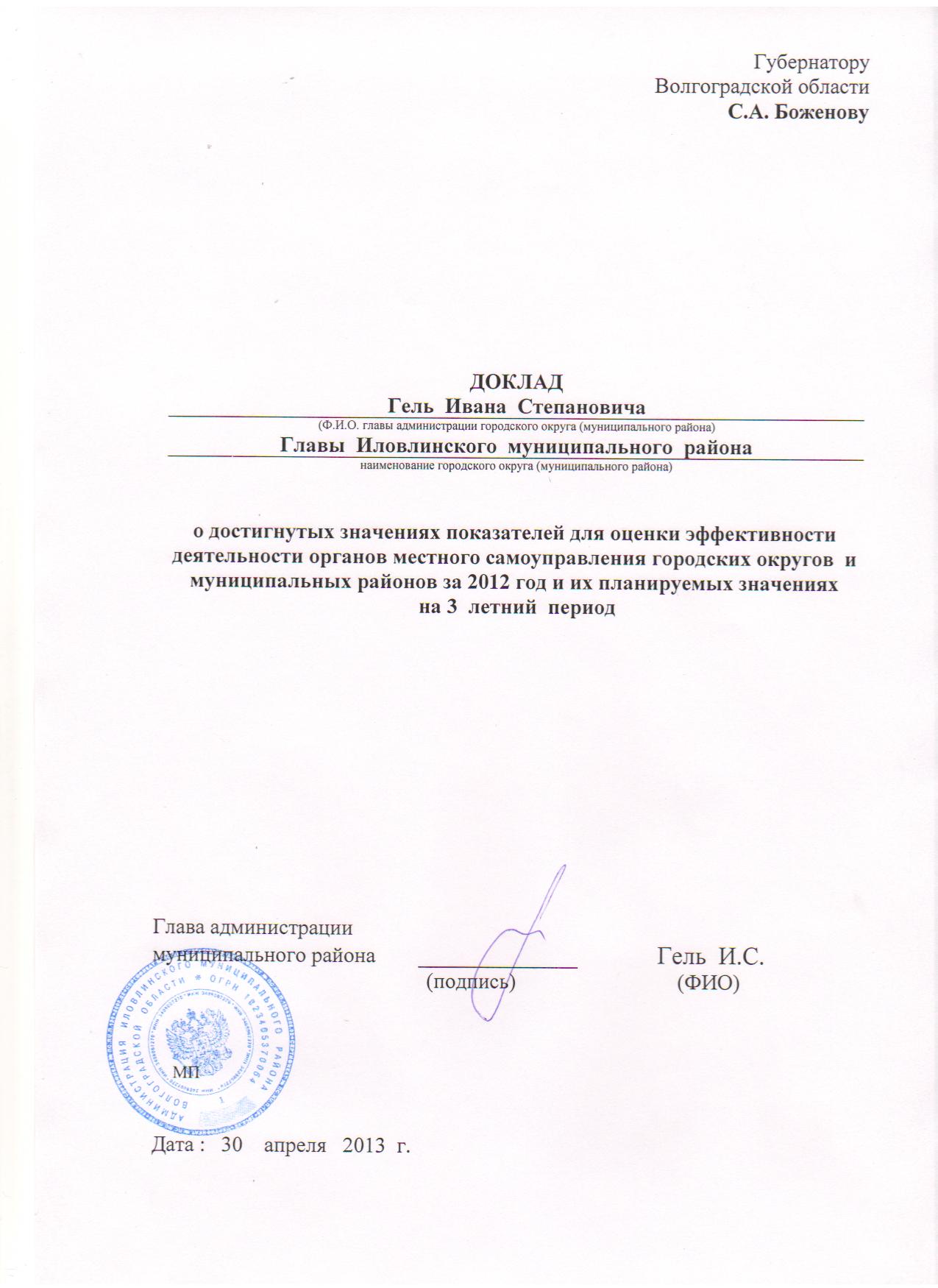 СОДЕРЖАНИЕ ДОКЛАДАОбщие  сведения  о  муниципальном  районе.                                    Иловлинский муниципальный район является муниципальным образованием Волгоградской области и расположен в междуречье рек Дон, Иловля и Волга на Донской гряде в южной части Приволжской возвышенности  северо-западнее города Волгограда.                                    Территория района занимает площадь 415,5 тыс.га,  из  них :                                          -  площадь земель  сельскохозяйственного  назначения – 315,6 тыс. га,                                          -  площадь  земель  поселений -  11,8  тыс. га,                                          -  площадь  земель  промышленности – 3,1  тыс. га,                                           -  площадь  земель  водного  фонда – 4  тыс. га,                                          -  площадь  земель  лесного  фонда – 21,6  тыс. га.                                  Протяженность территории района с севера на юг- , а с запада на восток . Центром является р.п. Иловля, расположенный на расстоянии   от города Волгограда.                 В состав района входят 1 городское  и  13 сельских поселений, в которых насчитывается  52 населенных пункта.             Численность населения  района  составляет 33,03  тыс. человек человек, в том числе городского населения  12,01 тыс. человек, сельского – 21,02 тыс. человек.                Административный центр района – рабочий  поселок Иловля, с населением 12,01 тыс. человек.                В  2012  году  администрация  Иловлинского  муниципального  района   осуществляла  свою  деятельность в соответствии с требованиями Федерального закона № 131-ФЗ "Об общих принципах организации местного самоуправления в Российской Федерации" и Устава Иловлинского муниципального района.Развитие Иловлинского  муниципального  района в 2012 году осуществлялось в  соответствии с Планом социально-экономического развития Волгоградской области, Планом действий Администрации Волгоградской области на 2012 год, Программой   социально-экономического развития Иловлинского муниципального района на  2011-2012 годы, Планом  действий  Администрации  Иловлинского  муниципального  района  по  выполнению  показателей  Программы  социально-экономического  развития Иловлинского  муниципального района на 2012 год.              Основной целью социально-экономического развития Иловлинского  района было  определено создание условий для повышения  благосостояния  населения  района,  уменьшения бедности  за  счет :      - роста  денежных доходов населения,     - сокращения доли населения с доходами ниже прожиточного минимума.	На территории Иловлинского  муниципального  района в 2012 году сохранились тенденции позитивного социально-экономического развития.         Общий  объем  произведенной  продукции крупными  и  средними  предприятиями составил 4,5 млрд.рублей (в 2011 году –2,3 млрд.рублей). Рост обеспечивался высокими темпами инвестиций, строительства, обрабатывающих производств и поддерживался высоким уровнем потребительского спроса.  В 2012 году оборот розничной торговли в Иловлинском   муниципальном  районе составил 698  млн. рублей, по сравнению с 2011 годом показатель возрос на 20,1% в действующих ценах, на 11,1% - в сопоставимых ценах. В общем объеме розничного товарооборота на долю крупных и средних предприятий приходится более 70% (это магазины сетевой торговли сферы самообслуживания: «МАН», «Магнит»,  «Пятерочка»). Оборот нестационарной торговой сети составляет около  14% в общем объеме розничного товарооборота по району. Оборот общественного питания в отчетном году по сравнению с предшествующим годом  вырос  на  8,4%  и  составил  в  фактических  ценах  27 млн. рублей.   На  территории  района  функционируют  55  объектов  общественного  питания,  из  них  35-  общедоступной  сети.  В  районе  хорошо   развита сеть придорожного питания. Общий объем платных услуг населению в фактических ценах за 2012 год составил 490  млн. рублей (  2011 год - 431,9 млн. рублей). В структуре платных услуг основное место занимают жилищно-коммунальные  услуги – 39%,  санаторно-оздоровительные  услуги – 21%, транспортные  услуги- 12,6%, услуги связи – 10%.              Демографическая ситуация как  в  регионе,  так  и  в  муниципальных  образованиях  является  одной  из  важных  характеристик  социально-экономической  ситуации  на  местах.  Удельный вес населения района в трудоспособном возрасте составляет 58,4 % от общей численности населения, 24,1% - старше трудоспособного возраста и 17,5% - население моложе трудоспособного возраста. По данным  Волгоградстата в 2012 году в районе впервые  за последние                                                                                    15  лет достигнут  естественный  прирост  населения  на  25  человек.  При  этом  по  сравнению  с  2011 годом  число  родившихся  увеличилось  на  12%  и  составило   495  человек.  Число  умерших  снизилось  на  5,2%  и  составило 470  человек.   Для  сравнения : самый   негативный  показатель  за  последние  15  лет   наблюдался  в  2005  году,  когда   естественная  убыль  населения  составила  240  человек ( родилось  351,  умерло  591). Миграционная  ситуация  начинает  стабилизироваться.  За  последние  3  года  значительно  сократился  миграционный  прирост  населения,  так  миграционный отток  населения за  2012 год составил 72 человека, за отчетный период прибыли в муниципальное образование 717 человек, выбыли 789 человек.       Коэффициент  рождаемости  составил  в  2012 году  15,0  (родившихся  на 1000 человек  населения),  что  выше  уровня  2011  года  на  0,4.  Коэффициент  смертности  составил  14,2 ( умерших  на  1000 человек населения), что ниже  уровня  2011 года  на  2,1. Коэффициент  естественного   прироста  населения  составил +0,8 (2011 год      естественная  убыль - 1,7). По  прогнозу  к  2015  году  естественный  прирост  населения  должен  составить  убыль  должна  смениться  естественным  приростом  населения. Коэффициент  естественного  прироста  должен  составить  + 1,5.  Обоснование достигнутых значений показателей по сферам:Экономическое  развитие (показатели 1-8).Малое  предпринимательство (показатели 1-2 )             Малый бизнес в настоящее время является неотъемлемым и очень важным компонентом современной рыночной экономики. Предприятия малого бизнеса в последние годы  оказывают  заметное  влияние  на  формирование  собственных  доходов  Иловлинского  муниципального  района. По состоянию на 01.01.2013г. в районе зарегистрировано 152 малых и микропредприятий, а также 828  индивидуальных предпринимателей. Число зарегистрированных малых и микропредприятий в сравнении с 2011 годом сократилось  на  1%, а численность индивидуальных  предпринимателей  сократилась  на  55  человек. п.1.Число  субъектов  малого  и  среднего  предпринимательства в  расчете   на  10  тысяч  человек  населения  составляет  296,7 единиц ( в 2011 году  311,8).п.2. Доля  среднесписочной  численности  работников  малых  предприятий и  индивидуальных  предпринимателей в  среднесписочной  численности  работников  составляет 25,2 процента  ( в  2011 году 25,6).Основная доля предприятий малого и среднего предпринимательства сконцентрирована в следующих отраслях: в торговле и общественном питании- 46,6% (  2011 год- 44,7%), сельском  хозяйстве – 23,3% ( 2011 год – 25,2%) .Снижение  численности  субъектов  малого  бизнеса  произошло  по  причине  увеличения фиксированных платежей  в  пенсионный  фонд.В  связи  с  недостатком  финансовых  средств  в  консолидированном  бюджете  района  расходов  бюджета муниципального  образования на  поддержку  малого  и  среднего  предпринимательства  не  было.Вместе с тем предприниматели отмечают ряд проблем, с которыми они сталкиваются в период создания бизнеса:         - отсутствие стартового капитала и профессиональной подготовки для успешного начала предпринимательской деятельности, а также средств на дальнейшее развитие;         - высокие процентные ставки по кредитам, недостаточное применение системы микро-финансирования и поручительств. Улучшение инвестиционной  привлекательности  (показатель 3)Одним  из  приоритетных  направлений  политики  администрации  Иловлинского  района  в  2012  году  было  повышение  инвестиционной  привлекательности района. В  начале  года  разработан  Инвестиционный  паспорт  района  с  описанием  имеющихся инвестиционных  площадок,  который  направлен  в  Комитет  экономики  Администрации  области  и  также  размещен  на  сайте  администрации  района.Также  большое  внимание  уделялось градостроительной деятельности на территории всех сельских и Иловлинского городского поселений.  За 2011 год с софинансированием из областного бюджета были разработаны генеральные планы по двум поселениям, а именно ж/д ст. Качалино и х. Медведев. В 2012 году генеральные планы  вышеуказанных поселений были рассмотрены на публичных слушаньях и утверждены.За средства местных бюджетов поселений Иловлинского муниципального района  заключены договора на выполнение  правил землепользования и застройки всех поселений. Уже  изготовлены и утверждены правила в  Иловлинском городском поселении (х. Колоцкий, х. Песчанка), в Качалинском сельском поселении (станция Качалино, станица Качалинская, х. Фастов, х. Широков и санаторий Качалинский), в Медведевском (х. Медведев, х. Заварыгин, х. Обильный, х. Рассвет), в Ширяевском с/п (х. Ширяевский, х. Ж-Ширяйский).  До конца 2013 года вышеуказанные правила будут выставлены на публичные слушанья и утверждены.За 2012 год  было сформировано, одобрено комиссией и представлено населению в аренду и собственность 323 земельных участков. Из них под индивидуальное жилищное строительство – 22 земельных участка, под ведение личного подсобного хозяйства – 216 земельных участков.  Ведется работа по формированию инвестиционных площадок для размещения промышленных, сельскохозяйственных объектов, а так же придорожного сервиса на автодороге Москва – Волгоград «Каспий». Объемы  инвестиций в основной капитал    к   уровню  прошлого  года  составили  176,2 %  и  составили  на  01.01.2013 года  1413,4 млн. рублей.  п.3. Объем инвестиций в основной капитал  в расчете на одного жителя составляют  по  району  42,4 тыс. рублей. ( 2011 год – 21,7).  Снижение  показателя  к  2015  году  планируется  в  связи  с  тем,  что  в  2010-2013  годах  реализуется  инвестиционный  проект                        «  Новое  строительство  птицефабрики,  свинокомплекса,  мясокомбината,  реконструкция животноводческих и птицеводческих комплексов КХК ОАО «Краснодонское»  со  сметной  стоимостью   8,2 млрд.  рублей,  инвестор  проекта  ООО  « Депозитарные  и  корпоративные  технологии»   к  2015  году  все  запланированные  объекты  будут  введены  в  действие. Площадь  земельных  участков предоставленных    для   жилищного  строительства  составляет  29,8 га  ( 2011 год -15 га ).Все  земельные  участки  предоставляются  в  результате  проведенных  торгов.Сельское хозяйство  ( показатели  4-5)          Агропромышленный комплекс является основной  отраслью  Иловлинского муниципального района, оказывающей существенное влияние на его социальное и экономическое развитие. п. 4. Доля  площади  земельных  участков,  являющихся  объектами  налогообложения  земельным  налогом,  от  общей  площади  территории составляет  71,2%  ( 2011 год – 69,9 %). В  2012 году хозяйствами всех категорий Иловлинского района произведено 4605 млн. рублей валовой продукции сельского хозяйства. Темп роста валовой продукции сельского хозяйства отчетного периода к 2011 году в фактических ценах – 154%.  В структуре производства валовой продукции около  70%  приходится  на крупные  и  средние  предприятия, 23%  производится  в  личных  подсобных  хозяйствах  населения,  более  7% - в  КФХ.             Общая площадь земель сельскохозяйственного назначения составляет   315,6 тыс. га.  Под урожай 2013 года посеяно  35,5 тыс. га. озимых культур.  Доля  фактически  используемых  сельскохозяйственных  угодий  в  общей  площади  сельскохозяйственных  угодий  составляла  в  2012  году 88,3 процента,  показатель   остался  на  уровне   2011 года.  В хозяйствах всех категорий по состоянию на 01.01.2013 года :- произведено скота и птицы в живом весе 41,4 тыс. тонн или 111,5% к соответствующему периоду прошлого года; - произведено молока – 17,7 тыс. тонн или  97,2 % к соответствующему периоду прошлого года;          В 2012 году сработали с прибылью 6 сельхозпредприятий из  8. Прибыль составила   22,5 млн. рублей,   уровень рентабельности по всей деятельности предприятий с учетом бюджетных субсидий составил 1,6%.п.5. Доля  прибыльных  сельскохозяйственных   организаций  в  общем   их     числе     по  району   составляет  75 процентов.              Среднемесячная зарплата по сельхозпредприятиям в 2012 г. сложилась в размере 18,9 тыс. рублей.            Сумма дотаций и субсидий из всех уровней бюджетов на сельхозпроизводство составила в  целом  за  2012 год 222 млн. рублей.Дорожное хозяйство   (показатели 6-7) Общая  протяженность  дорог  в  Иловлинском  муниципальном  районе  составляет  809 км (с  учетом  проселочных), при  этом  44 %  из  них  не  отвечают  нормативным  требованиям.Общая  протяженность  дорог  с  твердым  покрытием  составляет  366  км,  или  45 %  от  общей  протяженности.Практически  до  каждого  населенного  пункта  района (за  исключением  отдаленных  задонских  хуторов  с  численностью  населения  менее  200  человек)  имеются  дороги  с  твердым  покрытием.  п. 6. Доля  протяженности  автомобильных  дорог  общего  пользования  местного  значения,  не  отвечающих  нормативным  требованиям  в  общей  протяженности  дорог  общего  пользования  местного  значения  к  концу  2012  года составила  44%.   В 2012 году в рамках районной   целевой программы «Обеспечение безопасности дорожного движения на  территории  Иловлинского  района  в  2008-2012 годах» для снижения аварийности на  дорогах. Всего  за  прошедший  год финансирование  мероприятий  программы  составило  8,1 млн. рублей  средств  консолидированного  бюджета  района  из  0,73  млн.  рублей  по  плану. Основными  мероприятиями  были : -  проведение  работ  по  монтажу  уличного  освещения в  х. Песчанка,  а также  обустройство  дополнительных  точек  уличного  освещения  в  других  населенных  пунктах.; -   обустройство  и  ремонт 4 автобусных  остановок,  -   установка  32  дорожных  знаков  и  нанесение  дорожной  разметки  на  площади  258 кв. метров. Также  в  рамках  программы  были  проведены  работы  по  обработке  противогололедным  материалом  дорожных  покрытий.В 2012 году в  районе  проведена  большая  работа по  ремонту  автомобильных  дорог  местного  значения. Ямочный  ремонт  проведен  на  площади  14,4 тыс.  кв.  метрах.           Транспортное  обслуживание  в  Иловлинском  районе  осуществляется  силами  Волгоградского  транспортного  предприятия  ПАТП -2  и  частных  перевозчиков.  Организация  разных  форм  собственности и  координация  администрацией  района  здоровой  конкуренции  по  разделу  рынка  услуг  по  оказанию  транспортных  перевозок   позволило району  оперативно  и  эффективно отреагировать  на  сокращение  услуг со  стороны  государственного  предприятия  ПАТП-2.   В  результате  привлечения  частных  перевозчиков  количество  маршрутов  практически  не  сократилось.  Причем  это  не  потребовало  дополнительных  затрат  за  счет  бюджета  района,  так  как  частный  перевозчик  имеет  возможность  более  гибко  реагировать  на  изменение  объема  перевозок  по  дням  недели. Регулярного  автобусного  сообщения  не  имеют  лишь  3  малочисленных  населенных  пункта,  расположенных  на  территории    задонских  сельских  поселений.           п. 7. Доля  населения,  проживающего  в  населенных  пунктах,  не  имеющих  регулярного  автобусного  или  железнодорожного  сообщения  с  административным  центром  района  в  общей  численности  населения  района составляет  0,6  процента.Согласно закону Волгоградской области от 07.11.2011г. № 2246-ОД «О дорожном фонде Волгоградской области» 4 поселения Иловлинского муниципального района (Иловлинское, Трёхостровское, Озёрское, Кондрашовское.) подали заявку на выделение субсидий на ремонт автомобильных дорог общего пользования местного значения в 2012 году,  в долевом финансировании с областным бюджетом 80/20, предусмотрев на эти цели в своих бюджетах сумму в размере 1,3  млн.рублей. (20 % от общей суммы).  Общий  объем  финансирования  составляет  6,4 млн. рублей .  80% - средства дорожного фонда – 5,1 млн. руб.).  Общая   площадь дорог –13,8  тыс.  м2)Иловлинское городское поселение и Кондрашовское сельское поселение выполнили запланированный объём работ на 100 %.  В Озёрском и Трёхостровском сельских поселениях работы продолжаются.Доходы населения ( показатель 8 )Развитие экономики Иловлинского  района в 2012 году сопровождалось повышением жизненного уровня населения.Среднемесячные денежные доходы на душу населения  выросли   с  7915   рублей  на  начало  2012 года  до 8457 рублей  на  01января 2013  года. Прожиточный  минимум  в  среднем  по  всем  категориям  населения  составлял  на  конец  2012 года  6474  рубля.   Таким  образом,  среднемесячные  денежные  доходы впервые  за  последние  годы опережают  величину  прожиточного  минимума  на  11%  в  реальном  исчислении.  Доля населения с доходами ниже прожиточного минимума сократились за год с 15%  на  начало  года  до  12 %  на  конец  года.   Основной составляющей роста доходов населения является повышение заработной платы работающих,  пенсий  пенсионеров  и  социальных  выплат  получателям  льгот.В отчетном году на территории района выплачено 1021,4 млн. рублей пенсий; 35 млн. рублей детских пособий; 19,4млн. рублей пособий по уходу за ребенком до 1,5 лет; 19,3 млн. рублей - пособий по безработице.          За 2012 год субсидии на оплату жилья и коммунальных услуг получили 819  семей ( 2011 год -783 семьи) в  общем  объеме 6,1  млн. рублей. Средний размер субсидии за 2012 год составляет 1244 рублей.           На конец 2012 года численность детей, находящихся под опекой составляет 192 человека, расходы содержания ребенка в семье опекуна и приемной семье   составили  15,8 млн.  рублей.  Расходы на вознаграждение причитающееся приемному родителю  - 5,3  млн. рублей.          п.8.1. Среднемесячная  номинально  начисленная  заработная плата работников  крупных и средних предприятий составила 17 тыс.  рублей  с  ростом  к  уровню  прошлого  года 26,7%.            п.8.2. Среднемесячная  номинально  начисленная  заработная плата работников  муниципальных дошкольных образовательных учреждений в 2012 г составила – 7,5 тыс. рублей  с  ростом  12,7%.           п.8.3. Среднемесячная номинальная начисленная заработная плата работников муниципальных общеобразовательных учреждений  составила  – 14,2 тыс. руб.  п.8.4. Среднемесячная номинальная начисленная заработная плата учителей муниципальных общеобразовательных учреждений  составила – 18,5 тыс. руб. Это  один  из  лучших  показателей  среди  сельских  районов  области  и   на  9%  выше    значения  среднемесячной  заработной  платы  по  крупным  и  средним  предприятиям  района.        п.8.5. Среднемесячная номинальная начисленная заработная плата работников  муниципальных  учреждений  культуры составила 8,7  тыс. рублей.          п.8.6. Среднемесячная номинальная начисленная заработная плата работников  муниципальных  учреждений  физической  культуры  и  спорта составила   7,1 тыс. рублей.Ежемесячный мониторинг   средней заработной платы по  работодателям  района позволяет выявить организации, не выполняющие трехстороннее Соглашение  «О  соблюдении  регионального  минимального  уровня  заработной  платы». Руководители,  выплачивающие  наемным  работникам  заработную  плату  ниже  регионального  минимума   приглашаются на заседание районной  комиссии  по  пополнению  доходной  части  консолидированного  бюджета  района . II. Дошкольное образование  ( показатели  9-11)Система  дошкольного  образования  в  районе   представляет собой  многофункциональную сеть, состоящую из 14 действующих дошкольных образовательных учреждений,  из  них 13  муниципальных.  Общее  число   воспитанников   1068,  из  них  в  муниципальных учреждениях -  858.                   БлагоустройствоБольшое  значение  в  прошедшем  году  придавалось  вопросам  благоустройства  и  наведению  элементарного  порядка  на  территории  района.В  вопросах  благоустройства мероприятии проводились в  соответствии  с  программой  «Волгоградская  область - чистая  область» .          Основной  упор  в  данной  работе  был  сделан  на   дальнейшее  вовлечение  общественности  к  работам  по  уборке  территорий,   сохранению  природного  наследия.         За  2012  год  на  территории  района  была  проведена  титаническая   работа по выполнению  мероприятий  программы. Привлекались  и  администрации  поселений  района,  и работники  предприятий  и  организаций,  расположенных  на  территории  района,  и  школьники, и  представители  малого  бизнеса,  и  ТОСы. В общественных работах по  благоустройству на территории поселений принимали участие 32 ТОС, которые являются юридическими лицами и которые  объединяют более  12 тысяч граждан. В рамках организации общественных работ с ГУ ЦЗН Иловлинского района было заключено всего 43 договоров и 3 договора по временной занятости, из них 40 трехсторонних договоров между  ЦЗН, администрациями и ТОСами) Проведены весенние и осенние месячники по благоустройству и наведению санитарного порядка.В течении года были организованы общепоселковые субботники, а так же субботники по уборке придорожной полосы автотрассы М-6 Москва-Волгоград. В  целом  за  2012 год очищено 466 га территории, собрано и вывезено 1062 тонн мусора;Всего отремонтировано за отчетный период 22 площадки для отдыха и спорта и  построено  8 новых.На территории Иловлинского муниципального района 27 апреля 2012 года был проведен первый Областной фестиваль цветов «Моя цветущая улица», а также Чемпионат Волгоградской области по профессиональной флористике на кубок губернатора области «ЦВЕТОК УСПЕХА»  На  фестивале присутствовали  губернатор  области  Боженов  С.А., ботанических  садов  Белоруссии  и  Волгограда  и  многие  другие. В рамках Областного фестиваля цветов совместно с ГБУ ВО «Волгоградский ботанический сад», Природным парком «Донской», ТОСами :- На территории Авиловского детского сада в х.Авилов создан питомник редких декоративных кустарников и деревьев. Высажена коллекция хризантем, переданная Московским ботаническим садом, а также коллекция видов красивоцветущего кустарника вейгелы из Минского ботанического сада;- Высажена коллекция хвойников на территории конно-спортивного клуба «Дончак» на территории Иловлинского городского поселения;Высажены    деревья,  кустарники  и  цветы  на Площади Ленина и  улицах  Иловли  и  других  населенных  пунктов.В  3  квартале 2012 года на территории Иловлинского городского поселения в центре р.п.Иловля проведены работы по обустройству сквера: положена плитка, поставлены скамейки, и другие объекты малой архитектуры, а также разбиты участки для высадки зеленых насаждений. Специалистами ГБУ ВО «Волгоградский региональный ботанический сад» и ГУ «Природный парк «Донской» разработан ландшафтный дизайн сквера в р.п.Иловля и парка в Авиловском сельском поселении на территории детского сада. В настоящее время на данных территориях уже высажены первые декоративные  растения. Работа  с  поселениями              Иловлинский муниципальный район одним из первых проявил инициативу по созданию  органов территориального общественного самоуправления – ТОС. В 2005 году на территории района были зарегистрированы – 21 организация ТОС.   Подъем общественной   активности   пришёлся   на 2009- 2012 годы:  - количество ТОС в 2009г.  увеличилось до  -51, из них   зарегистрированы   как юридические лица  - 26.   В  2012 году ТОСов юридических лиц увеличилось до 29. В  конце 2012   года  зарегистрированы   с правом     юридического     лица  ещё 2 ТОСа.  В   настоящее   время   на  территории района образовано 52 ТОСа,  из них    31   зарегистрированы   как   юридические   лица.   Приоритетным направлением работы ТОС  является  патриотическое воспитание, благоустройство территории, создание условий для массового отдыха жителей территорий и организация обустройства мест массового отдыха населения в границах ТОСов,  организация сбора и вывоза бытовых отходов и мусора с территории ТОСов, благоустройство и озеленение территории, санитарная уборка территорий домовладений и улиц, ликвидация свалок в границах ТОС, содержание мест захоронения (гражданское кладбище),  обеспечение первичных мер пожарной безопасности, охраны окружающей среды и общественного порядка, воспитание детей, подростков и молодежи в духе патриотизма и любви к малой Родине, стране, установление деловых и социальных партнерских отношений с хозяйствующими субъектами, с социально-значимыми учреждениями и организациями, предупреждение и ликвидации последствий чрезвычайных ситуаций в границах ТОСов, привлечение граждан в решение вопросов местного значения. Кроме того, ТОСы оказывают помощь в  заготовке дров для населения.    Местные  предприниматели  и руководители   сельскохозяйственных  предприятий   тесно   сотрудничают с ТОСами  и оказывают  последним помощь, выделяя технику  для ремонта водопроводных  сетей, дорог и очистки их от  снега, помогаютжителям ТОСов в оформлении документов для газификации,  занимаются благоустройством  берегов     рек   и  водоемов. Кроме   этого,   предпринимателями   выделяются финансовые  средства   для  строительства,  оборудования  спортивных  и  детских  площадок ( Пример: ТОС «Крапивин», «Авиловский», «Писаревский»).    ТОСы Иловлинского городского поселения и Авиловского сельского поселения заключили соглашение о сотрудничестве и взаимодействии не только в рамках нашего района, но и с ТОСами Дзержинского района города Волгограда  по вопросам совместного проведения мероприятий.    В 2012 году ТОСы в рамках соглашений о сотрудничестве провели совместные мероприятия: «Крапивинский карась» - соревнования по рыбной ловле в х.Крапивин; в п.Гумрак  - прошла творческая встреча с активистами ТОСов.   Итоги работы за год ТОСы подвели на открытых отчетных собраниях (конференциях), которые прошли в феврале 2013 года. На всех собраниях принимали участие Глава Иловлинского муниципального района, специалист по связям с территориями администрации района, главы и работники администраций поселений,  работники учреждений соц. сферы и правоохранительных органов.      Присутствие указанных лиц позволяет оперативно на местах решать вопросы местного значения, возникающие на данной территории.               За 4 года,  участвуя в областных конкурсах, ТОСами  заработано около  13 млн.  рублей,  за  2011 год  -  3,4  млн. руб.  В этом году приняли участие в конкурсе –29 ТОС юридические лица,  итоги  будут  подведены  в  конце  2  квартала. ПРИОРИТЕТНЫЕ  ЗАДАЧИ  НА  2013  ГОД1. Укрепление доходной базы бюджета за счет увеличения собственных доходов и привлеченных источников.-    улучшение  взаимодействия органов исполнительной  власти  муниципального  района  и  МИФНС № 5 в  части  координации  деятельности  поселений  района  по  определению  налогового  потенциала и  работы по  взысканию  недоимки ;-  продолжение  работы  структурных  подразделений  района по мобилизации  доходов  и  увеличению  налогооблагаемой  базы  по  видам  налогов,  зачисляемым  в  районный бюджет;   - дальнейшее  совершенствование  работы  межведомственной  комиссии по  пополнению  доходной  части  местного  бюджета ; - улучшение  работы  по  уменьшению  задолженности  по  арендной  плате  за  землю.2. Обеспечение режима экономии бюджетных средств, продолжение работы по оптимизации бюджетных расходов :- принятие  мер  по формированию  расходов  в  рамках долгосрочных  ведомственных  целевых  программ  в  объеме  90%  от  общих  расходов ; -   упорядочение  бюджетных  расходов  за счет дальнейшего  сокращения  неэффективных  расходов  по  муниципальным  заказчикам  путем  совершенствования  работы  по  формированию, размещению  и  исполнению  муниципального  заказа ;-  повышение ответственности главных распорядителей и бюджетопо-лучателей за нецелевое и  неэффективное использование средств;3. Активизация работы по повышению средней заработной платы в реальном секторе экономики с акцентом на соблюдение  регионального  минимума  оплаты труда : -  заключение  соглашений  о  совместном  сотрудничестве-  проведение  мониторинга  заработной  платы  работодателей  всех  форм  собственности4.   Создание необходимых условий для увеличения темпов жилищного строительства на территории  района :-  формирование  земельных  участков  для  выделения  многодетным  семьям;- утверждение  генпланов поселений, передавших эти полномочия в район.5.  Повышение  доступности  и  качества  предоставляемых  услуг  в  сфере  общего  образования : -  приведение  учреждений  образования  в  соответствие с  нормативными  требованиями :                 производство  ремонта  канализации  Медведевской,  Кондрашовской, Ширяевской  СОШ,                  производство ремонта  кровли  Иловлинских СОШ  №1  и  № 2.- обеспечение государственных гарантий доступности  и равных возможностей получения образования на разных ступенях образования :                  приобретение  бесплатных  учебников  для  учеников из малообеспеченных  семей  на  сумму  1  млн. рублей.                  приобретение  автомобилей  «Газель»  для  Краснодонской  СОШ  и  Иловлинской  СОШ  № 1.          обеспечение  деятельности  МБОУ Иловлинской СОШ № 1, как опорной школы по дистанционному образованию детей инвалидов и реализация проекта «Гимназический союз России;-  снижение очередности в детских дошкольных образовательных учреждениях:     открытие дополнительной группы в МБДОУ  Качалинский д/с,     приведение в соответствие с требованиями СанПинов МБДОУ Писаревского  и  Красноярского  д/соткрытие  группы  кратковременного  пребывания  детей  в  Трехостровской  средней  школе,    строительство  Логовского  д/с   6.    Повышение   эффективности  расходов  в  образовании  :-  сокращение  неэффективных  расходов в  общем  образовании :       приостановка  деятельности  Песчанской  и  Хмелевской  НОШ         реорганизация  путем  филиализации  Александровской  СОШ    - сокращение  неэффективных  расходов  в  дошкольном  образовании:                      сокращение численности прочего персонала на 10 человек.                    сокращение численности административно-управленческого персонала  на 3 человека,                   сокращение численности педагогических работников на 3 человека.7.  Повышение  доступности  и  качества  предоставления  услуг  ЖКХ  :                                   -  дальнейшее  проведение  мероприятий  по  модернизации  и  реформированию  отрасли  ЖКХ  :                организация  работы  по  составлению  паспортов  многоквартир-ных  домов  района ,               объединение  МУП  «Лог-ЖКХ»  и  Логовского  СОНТа  в  целях  снижения  общих  затрат  предоставления  коммунальных  услуг,              улучшение  работы  комиссии  по  подготовке  инфраструктуры  ЖКХ  к  отопительному  сезону  2013-2014г.   -   усиление  работы  по  внедрению энергосберегающих  технологий :                принятие  мер  по  закрытию  Сиротинской  котельной ,               проведение  работ  по  переводу  на  автономное  отопление  Сиротинского  д/с и  Сиротинской  СОШ,                проведение  ремонтных  работ  в  учреждениях  образования   по  замене оконных  и  дверных  блоков   с  целью  энергосбережения  (  Иловлинская  СОШ № 1, Краснодонская  и  Озерская  СОШ)      Будут  продолжены  работы  по  газификации  сельских  населенных  пунктов        ( ул.  Фермерская х.  Желтухин, ул.  Овражная (  Ширяевский), хутора Б.Колдаиров, Стародонской, Фастов  и  Широков.      В  планах -  строительство  дороги  к  х.  Зимовейский.  -  принятие  необходимых  мер  для  ввода  муниципальной  и  частной  бани  к  концу  3  квартала  2013 года .8.  Принятие  мер  по  более  активному участию в мероприятиях федеральных и областных целевых программ; 9.   Продолжение  работы  по  оформлению  в  муниципальную  собственность  невостребованных  земельных  долей.10. Пропаганда  здорового  образа  жизни  и  проведение  мероприятий  в  сфере  культуры : -  ввод   частного  спортивного  зала  в  х. Крапивин, -  принятие  мер  по  вводу  краеведческого  музея  в  р.п.  Иловля.В 2010 году выделено денежных средств на ремонт учреждений здравоохранения  на сумму   1271,2   тыс.рублей.                                    Работа  врача  невозможна без повышения  уровня образования. В целях переподготовки в 2010 году прошли обучение  15 врачей:   2 врачей терапевтов, врач акушер-гинеколог,  ,  врач неонатолог, 5 врача стоматолога, заместитель главного врача по КЭР,  врач-отоларинголог, Главный врач, врач  психиатр, врач хирург. 17  средних медицинских работников ( медсестры, акушерки, лаборанты, рентген лаборанты).В 2010 году выделено денежных средств на ремонт учреждений здравоохранения  на сумму   1271,2   тыс.рублей.                                    №НаименованиеСтр.Общие сведения  о  муниципальном  районе3Обоснование достигнутых значений показателей по сферам :4IЭкономическое  развитие : 4         малое  предпринимательство4         улучшение  инвестиционной  привлекательности5         сельское  хозяйство6         дорожное  хозяйство6         доходы  населения7IIДошкольное  образование8IIIОбщее  и  дополнительное  образование :9         общее  образование9         дополнительное  образование11IVКультура 12VФизическая культура и спорт13VIЖилищное строительство и обеспечение граждан жильем14VIIЖилищно-коммунальное хозяйство15VIIIОрганизация муниципального управления17IХЭнергосбережение и повышение энергетической эффективности20Благоустройство  территории  21Территориальное  общественное  самоуправление22Приоритетные  задачи  на  2013  год235.Приложение: Таблица показателей эффективности деятельности органов местного самоуправления  муниципального района на 6листах           Одна из самых острых проблем дошкольного образования – дефицит мест в детских садах.   В  целях  удовлетворения  спроса населения на детские  сады в  2012  году  предпринимались  меры. В  итоге   значительно  снижена общая очередность в детских дошкольных образовательных учреждениях.  В   2011 году составила  она  составляла 638 человек, в  конце  декабря  2012 года- 547  детей,  из  них  возраста  от  3  до  7  лет 104  ребенка. Из  общего  списка  детей  принят  31  ребенок,  чьи  родители  имеют  право  первоочередного  приема. Проблема обеспечения нуждающихся местами в детских дошкольных учреждениях решается за счет перепрофилирования площадей и открытие дополнительных групп. Так, в 2011 году были открыты дополнительные группы в МДОУ Качалинский д/с, МДОУ Центр развития ребенка детский сад «Тюльпан», МДОУ «Солнышко».  В  2012 году по  федеральной целевой программе «Развитие образования» направлены и израсходованы средства для открытия дополнительной группы в Авиловском детском саду в сумме 201 тыс. рублей.  Также  в  2012 году  по  финансированию  за  счет  бюджета  района  содержания  210  детей  в  негосударственном  Д/С  «Светлячок».  Всего  на  эти  цели  было  выделено  2,6 млн.  рублей.п.9. Доля  детей  в  возрасте 1-6   лет,  получающих  дошкольную  образовательную  услугу  в  общей  численности  детей составляет  33,2% .   п.10. Доля  детей в  возрасте  1-6  лет,  состоящих  на  учете  для  определения  в  муниципальные  дошкольные  учреждения  в  общей  численности  детей  в  возрасте  1-6  лет составляет  24,6%.       Воспитание и обучение дошкольников осуществляет 72 педагога, образовательный уровень которых год от года повышается, 30% педагогов имеют высшее образование, 54% - среднее профессиональное, 84% педагогов имеют высшую, первую и вторую квалификационные категории.            Лицензии на осуществление образовательной деятельности  имеют  86%  дошкольных  образовательных  учреждений.              п.11. Доля  муниципальных  дошкольных  учреждений ,  здания  которых  находятся  в  аварийном  состоянии  или  требуют  капитального  ремонта  в  общем  числе  муниципальных  образовательных  учреждений составляет  23,1%.Расходы консолидированного бюджета района на дошкольное образование составляют 7,26% в общем объеме расходов. Расходы  на 1 ребенка в месяц составляют 4225 рублей. Средняя родительская плата за содержание одного ребёнка в дошкольном образовательном учреждении равна  1052  рублям. III. Общее  и  дополнительное образование (показатели 12- 19)Общее  образование ( показатели 12-18)По состоянию на 1 сентября 2012 г. в систему общеобразовательных учреждений района входят 26 дневных общеобразовательных школ: - 10 малокомплектных начальных школ, из которых 6 приостановлено и 4 действующих; -16 средних общеобразовательных школ, из которых 6 малокомплектных, с наполняемостью до 100 человек, - 1 вечерняя школа с контингентом учащихся 58 человек.  Всего в школах  района  обучаются 3127 учащихся.В районе функционирует 1 ресурсный центр, 2 базовые школы, 4 средние общеобразовательные школы района осуществляют профильное  образование.В Иловлинской средней школе №1 приобретено дистанционное оборудование для обучения детей на дому с использованием дистанционных образовательных технологий по индивидуальному учебному плану. На дому обучается 9 детей.В едином государственном экзамене в 2012 году приняли участие 225 выпускников из 16 образовательных учреждений района, а также 2 человека, получивших справки государственного образца по итогам 2010 - 2011 учебного года и 5 выпускников прошлых лет. Качество знаний по русскому языку по району составило 52 %, успеваемость - 88 % Качество знаний до математике составило – 35 %, успеваемость – 79 %.  Высокие баллы по предметам показали выпускники Иловлинской СОШ №1 и Логовской СОШ.  Работа по проведению ЕГЭ осуществлена в соответствии с требованиями, без замечаний со стороны членов государственной экзаменационной комиссии муниципального уровня и общественных наблюдений.	    п.12. Доля выпускников  муниципальных  образовательных  учреждений,  сдавших единый государственный экзамен (ЕГЭ)  по  русскому  языку  и  математике, в  общей  численности  выпускников, сдававших  единый государственный экзамен  составляет  88,1%.                  п.13. Доля выпускников  муниципальных  образовательных  учреждений,  не  получивших  аттестат  о  среднем  образовании,  общей  численности  выпускников, сдававших  единый государственный экзамен  составляет  11,9%.Также  к  итоговой  аттестации  были  допущены 312  выпускников девятых классов средних общеобразовательных школ района. По русскому языку качество знаний по району составило  58% (2011г.-53 %), успеваемость 100%.  Высокое качество знаний в Александровской СОШ, Логовской, Озерской, Качалинской, Краснодонской, Ширяевской, Иловлинской СОШ №1, Иловлинской СОШ №2 . По математике качество знаний составило 16 %,  успеваемость 100%. Высокое качество знаний в  Логовской СОШ.                  Материально-техническая база образовательных учреждений требует планомерного увеличения расходов, так как недофинансирование учебных расходов, а также затрат на приобретение оборудования, текущий и капитальный ремонт ведет к увеличению риска различных аварий в образовательных учреждениях, к отставанию результатов обучения от современных требований. На протяжении ряда лет повышению качества образовательных услуг способствовала реализация приоритетного национального проекта «Образование». Логическим продолжением данной стратегии в образовательной отрасли стал «Комплекс мер по модернизации общего образования».  В 2012 году образовательным  учреждениям  района в рамках программы модернизации образования было выделено почти 17,1 миллиона рублей. На эти средства во многих школах и детских садах района заменили окна,   отремонтировали спортзалы и пищеблоки, санузлы и кровли,  инженерные коммуникации. В  итоге,  года благодаря совместной работе отдела образования, опеки и попечительства и образовательных учреждений лицензированы и аккредитованы         100%  общеобразовательных  школ  района.                п.14. Доля  муниципальных  общеобразовательных  учреждений,  соответствующих  современным  требованиям  обучения,  в  общем  количестве  муниципальных  образовательных  учреждений составляет  100%.              п.15. Доля  муниципальных  общеобразовательных  учреждений,  здания  которых  находятся  в  аварийном  состоянии  или  требуют  капитального  ремонта,  в  общем  количестве  муниципальных  образовательных  учреждений составляет  23,8%.               Важным фактором, влияющим на здоровье детей, является организация здорового питания. В отчетном году  92 % обучающихся общеобразовательных школ были обеспечены горячим питанием в соответствии с нормативами детского питания. На  организацию  питания  было  направлено 6,2 млн. рублей  бюджетных  средств.  Во  всех  школьных пищеблоках созданы необходимые условия для соблюдения санитарных правил и норм на всех этапах приготовления и реализации блюд и изделий, гарантирующих их качество и безопасность для здоровья учащихся.                п.16. Доля детей  первой  и  второй  групп здоровья в общей численности  обучающихся в  муниципальных  образовательных  учреждениях  составила 99,5%.              п. 17. Доля  обучающихся  в  муниципальных  общеобразовательных  учреждениях,  занимающихся  во  вторую  смену  в  общей  численности  обучающихся  составила  5,4%.  В  основном  это  школьники  Иловлинских  средних  общеобразовательных   школ. 
             Особое внимание уделялось вопросу школьных перевозок. В общеобразо-вательных учреждениях района специальные (школьные) перевозки осуществляют  15 автобусов,  ими  подвозятся  к  месту  учебы 434 учащихся.
Все школьные автобусы своевременно  проходят   техобслуживание  и  ремонт,  на  проведение  которых  затрачено более 199 тыс. рублей.
                  Охват детей и подростков летними формами отдыха, труда и занятости составил 2927 человек, что  составило 89% от общего числа несовершеннолетних. В период летней оздоровительной кампании на базе 11 общеобразовательных учреждений функционировали лагеря дневного пребывания детей различных профилей (спортивно-оздоровительный, туристско-краеведческий, гражданско-патриотический, военно-спортивный, художественно-эстетический). В них отдохнули и оздоровились 527 учащихся.  В летний период функционировало 5 спортивно-досуговых площадок, организованных на базе школ, охват которыми составил – 150 детей, и 5 площадок по месту жительства, с охватом –150 детей и подростков. В период летних каникул было трудоустроено 93 несовершеннолетних, в том числе  24, состоящих на всех видах профилактического учета.             В  школах района работают 286 учителей,  более 84 % которых  имеют  высшее  образование, 4 человека обучаются заочно в ВУЗах.        п. 18. Расходы  бюджета  муниципального  образования  на  общее  образования  на  общее  образование  в  расчете  на  1  обучающегося  составили  59,9 тыс. рублей.Дополнительное  образование  ( показатель 19)                       Дополнительное образование в  районе  представлено Центром детского творчества и детско-юношеской спортивной школой. Количество воспитанников Центра детского творчества и детско-юношеской спортивной школы составляет 2267 человек (68% от общего количества учащихся образовательных учреждений района). МОУ ДОД ЦДТ Иловлинского муниципального района является многопрофильным учреждением, которое работает по 7 направлениям.Вся деятельность Дома детского творчества направлена на создание условий для творческого, интеллектуального развития детей, удовлетворение самых различных интересов, склонностей, дарований. Количество воспитанников  Центра детского творчества составляет 1,8 тыс. человек .           п.19. Доля  детей  в  возрасте  5-18  лет,  получающих  услуги по дополнительному  образованию в  общей  численности  детей  данной  возрастной  группы  составляет  41,4 процента.    В целях реализации поставленных задач в  Центре детского творчества функционировали 144 кружка: из них на базе ЦДТ работал 61 кружок, на базе детских садов – 4, на базах школ 79 по направлениям: художественно-эстетическое (62 кружка), туристко-краеведческое (29 кружков), научно-техническое (3 кружка),  культурологическое (15 кружков), социально-педагогическое (12 кружков), физкультурно – спортивное ( 15 кружков),  эколого – биологическое ( 8 кружков).           В 2011-2012  годах продолжилась работа по созданию условий, способствующих укреплению здоровья обучающихся и воспитанников в системе образования. За  этот  период  значительно  укреплена  материально – техническая база: отремонтированы  спортивные  залы, закуплен  спортивный  инвентарь.  В 2012 году продолжилась работа по созданию условий, способствующих укреплению здоровья обучающихся и воспитанников в системе образования. В каждом образовательном учреждении для занятий физкультурой и спортом использовались спортивные площадки. В  Иловлинской ДЮСШ количество  занимающихся  составляет  507 учащихся. Из них 2 учебно-тренировочные группы с количеством занимающихся 27 человек, 15 групп начальной подготовки с количеством занимающихся  210 человек и 18 групп спортивно-оздоровительных с количеством занимающихся 304 человека.  В  ДЮСШ работают 20 тренеров – преподавателей, из них высшее образование имеют  18 человек.    В школах работало 36 спортивных секций, где занималось 630  учащихся. В спортивных мероприятиях различного уровня в 2012 году приняло участие 2335 обучающихся и воспитанников образовательных учреждений Иловлинского района.                  В МБОУ ДОД «Иловлинская Детская школа искусств» обучается 349 учащихся, по следующим направлениям: хореографическое, музыкально-исполнительское, художественно-прикладное и эстетическое. За 42 года существования из стен Иловлинской  детской музыкальной школы  вышли 695 выпускников,  среди которых:-  Министр культуры  Волгоградской области ;-  Преподаватели  школ искусств сузов,  вузов России, Испании;-  Артисты симфонических оркестров, эстрадных коллективов. Учащиеся школы – постоянные участники Международных , всероссийских , региональных , городских, областных Олимпиад, турниров, выставок, районных конкурсов и концертов  IV. Культура  (  показатели 20-22)На территории муниципального  образования Иловлинского района функционирует 35 домов культуры и клубов, 21 библиотека, детская школа искусств.В  прошедшем  году возросло  качество  и  количество культурно-массовых  мероприятий  во  многих  учреждениях  культуры. В  сельских  домах  культуры  и  клубах  проведено  более  6,6 тыс. мероприятий,  из  них  для  детей  более  3,4 тысяч.            Главным источником  воплощения   и реализации  культурных программ,  являются  клубные формирования  и любительские объединения, их число составляет – 288, в них  проводят свой досуг 4476 человек, в т.ч. детских 162, в них участников 2307 детей.п.20.1. Уровень  фактической  обеспеченности  клубами  составляет  100  процентов  от  нормативной  потребности.п.20.2. Уровень  фактической  обеспеченности  библиотеками  составляет  91 процент  от  нормативной  потребности.              На территории района находится 48 памятников воинам погибшим в годы Великой Отечественной войны. В 2012 году отремонтированы памятники в станице Качалинская, х.Ширяевском, х Ж-Ширяевском,  х.Авиловском, х.Красндонском,  х.Кондраши, х.Озерки, памятник погибшим в Парке  По6еды р.п. Иловля. Затраты на ремонт памятников составили 566 тыс. рублей.            Библиотечное обслуживание населения района осуществляет 21 библиотека, функционирует 42 пункта выдачи книг в населенных пунктах, где нет библиотек. Осуществляется обслуживание на дому пенсионеров и инвалидов, ветеранов Великой Отечественной войны. В библиотеках Иловлинского района  внедряются новые информационные технологии. Всего в библиотеках района 14 персональных компьютеров. В 3 библиотеках имеется доступ к сети интернет. Объем фонда библиотек района 241,5 тыс. экземпляров, обновление фонда составляет 56 экземпляров на 1 тыс.жителей.В  библиотеках  района  около 17 тысяч человек  читателей,  что  составляет  более  51,5 процентов  от  всех  жителей  района.  Принятие полномочий по культуре сельскими поселениями в большинстве своем благоприятно повлияло на  оживление культурной жизни в селах, на  ее разнообразие,  а  также  на  улучшение  состояния  библиотек.           п. 21. Доля  муниципальных  учреждений  культуры,  здания  которых  находятся  в  аварийном  состоянии  или  требуют  капитального  ремонта  в  общем  количестве  учреждений  составляет  0%.V. Физическая  культура  и  спорт ( показатель  23)Основной  целью администрации  района  в  2012  году  в  области  развития  массового  спорта было  создание условий для занятия физической культурой и спортом, формирование потребности в занятиях физической культурой и спортом у различных категорий населения с целью укрепления здоровья, профилактика заболеваний, внедрение здорового образа жизни. В  районе  72  спортивных  сооружений  и  залов, в  том  числе  3  стадиона.  Работает  139  секций,  в  которых  занимается  2,2 тыс.  человек.    За  прошедший  год  проведены :- районная  спартакиада  учащихся  по  10  видам  спорта ; -  районные  сельские  спортивные  игры-  районная  спартакиада  допризывной  молодежи- районная  спартакиада  ТОСов.            Представители  района  принимали  участие и  занимали  призовые  места во  всех  зональных  соревнованиях,  проводимых  Администрацией  Волгоградской  области. Большую работу по организации и проведению спортивно-массовой и методической работы осуществляет ДЮСШ,  которая является центром физкультурного движения среди общеобразовательных учреждений.п.23. Доля  населения систематически  занимающегося  физической  культурой  и  спортом  составляет  21,8  процентов  (  в  2011 году  - 16).В штате администраций  всех 14-ти  поселений района имеются специалисты, в должностные обязанности которых, среди прочих, входит и организация мероприятий по развитию физической культуры  и спорта по месту жительства                 Всего в течение года, согласно календарного плана, в районе проведено более 50-ти межпоселенческих физкультурно-спортивных мероприятий.  Общий  объем  расходов  консолидированного  бюджета  района на  физическую  культуру  и  спорт  в  2012  году составил   2,7  млн.рублей.  Однако,  несмотря  на  принимаемые  администрацией  района  меры  по  вовлечению  занятиями  физической  культурой  и  спортом  большего  числа  жителей,  уровень  фактической  обеспеченности  спортивными  залами  от  нормативной  потребности  составил    26,5 процента, уровень  обеспеченности  плоскостными  сооружениями  87 процентов,  а уровень  обеспеченности  плавательными  бассейнами  лишь 3,9  процента.    VI. Жилищное  строительство  и  обеспечение  граждан     жильем                        ( показатели  24-26)Отделом строительства и архитектуры выдано 198  разрешений на строительство различных объектов. Разработано и  утверждено 179  градостроительных планов земельных участков. Район интенсивно участвует в программе по вводу в эксплуатацию жилых домов, за 2012 год было введено в эксплуатацию 113  жилых  домов общей  площадью 10,1 тыс. кв. метров  ( 2011 год – 7,9). Объем ежегодно вводимого жилищного строительства стабилен на протяжении нескольких лет, колебания по показателю не превышают 5-7%.Доступное жилье - одно из приоритетных направлений работы органов власти .  Вопросу  обеспечения  жильем  льготных  категорий  нуждающихся  в  Иловлинском  районе уделяется  большое  внимание.В  районе  ежегодно  получают  жилье  на  льготных  условиях  несколько  категорий  нуждающихся :     -  обеспечение  жильем  детей  -сирот,  оставшихся  без  попечения  родителей. В  2012 году произошло увеличение по количеству и сумме приобретенных квартир и домов для детей-сирот за счет поступления средств не только из областного бюджета, но и из федерального.  В связи с этим приобретено в 2012 году 19 квартир  и заключено контрактов на сумму 11, 8 млн.руб. (В 2011 году за счет областного бюджета было приобретено 8 квартир для детей-сирот и заключено контрактов на сумму 4 ,4 млн. руб).  -  Обеспечение  жильем  ветеранов  Великой  отечественной  войны. Согласно Указу Президента РФ «Об обеспечении жильем ветеранов Великой Отечественной войны 1941-1945 годов», имеющих право на социальную поддержку согласно Федеральному Закону «О ветеранах» от 12.01.1995г №5-Фз 9 жителей Иловлинского района получили гарантийные письма для улучшения жилищных условий   на сумму 9,8 млн. руб.   -  Обеспечение  жильем  работников  сельского  хозяйства.  В 2012 году на строительство жилья в сельской местности в рамках программы «Социальное развитие села до 2013 года» за счет средств федерального и областного бюджетов молодым семьям и молодым специалистам,  проживающим в сельской местности  Иловлинского  района  было выдано 14 свидетельств на общую сумму- 14,5 млн. рублей, в том числе по категории:              -  молодые семья и специалисты-  8  свидедетельств ,              -  работники  сельского  хозяйства – 6 свидетельств.  -  Обеспечение  жильем  молодых  семей.  В  соответствии  с  подпрограммой  «Обеспечение  жильем  молодых  семей»  федеральной  целевой  программы  «Жилище»  на  2011-2015 годы  в  2012 году  было  выделено  9  свидетельств  на  общую  сумму  3,7  млн. рублей.          Не  менее  значимым  является  и  выделение  земельных  участков  многодетным  семьям.  В  2012 году сформировано 45 земельных участков для выдачи многодетным семьям. В настоящее время ведется работа по обеспечению вышеуказанных земельных участков инфраструктурой, а именно: электрификацией и по возможности газификацией. п.24.1.Общая  площадь  жилых  помещений,  приходящихся в  среднем  на  одного  жителя,  всего  составляет  23,4  кв.  метров  (2011 год – 23). Увеличение  показателя  произошло  в  результате  того, что  только  за  последние  два  года  в  районе  введено  около  18  тысяч  квадратных  метров  жилья.п.24.2. В  том  числе,  введенная  в  действие  за  один  год  составила  0,3   кв. метра .п. 25.1. Площадь  земельных  участков,  предоставленных  для  строительства  в  расчете  на  10  тыс. человек населения – всего составляет 10,3 га.п. 25.2. в  том  числе земельных  участков,  предоставленных  для  жилищного  строительства  в  расчете  на  10  тыс. человек населения – всего составила  7,2 га             п. 26. Площадь  земельных  участков,  предоставленных для  строительства, в отношении  которых  с  даты  принятия  решения  о  предоставлении  не  было  получено  разрешение  на  ввод  в  эксплуатацию  в  течение трех  лет  составляет  0 кв. метровVII.  Жилищно-коммунальное хозяйство ( показатели 27- 30)           Основными задачами функционирования жилищно-коммунального комплекса является надежное обеспечение в достаточном объеме населения района  электрической и тепловой энергией, водой, газом, стабильное функционирование системы канализации, устойчивая работа жилищно-сервисных служб, специализированных предприятий.  ЖКХ района представляет собой сложный, многоотраслевой комплекс. В его состав входят тепловое  хозяйство,  водопроводно-канализационное  хозяйство  и  жилищное  хозяйство:     -  общая  протяженность  водопроводной  сети  составляет 125  километров.     - протяженность  сетей  канализации -  7.3  километра     -  протяженность  сетей  теплоснабжения -  46  километров.       Общая  площадь  жилищного  фонда  составляет  760,2  тысяч  квадратных  метров,  около  15  процентов  жилищного  фонда  района  обслуживается  муниципальными  предприятиями ЖКХ. На территории Иловлинского муниципального района расположены 133 многоквартирных жилых дома площадью 144 тыс.м2, находящихся на административных территориях 9-ти поселений района.   Средний износ объектов тепло-, водоснабжения и водоотведения составляет 70-75%.является  самой  проблемной  отраслью  района,  которая  нуждается  в принятии  конкретных  мер  по  реформированию  и  модернизации  объектов  коммунальной  инфраструктуры.         В 2012 году на территории Иловлинского муниципального района выполнена работа по реформированию отрасли  ЖКХ. В настоящее время в районе работают 5 организаций коммунального комплекса, 4 из которых являются энергоснабжающими  и 1 предприятие осуществляет обслуживание школьных котельных  и систем энергоснабжения бюджетных учреждений, а  также  семь садоводческо-огороднических некоммерческих товариществ, которые оказывают услуги по водоснабжению.    На территории Иловлинского муниципального района расположены 133 многоквартирных дома (145,0 тыс.м2), находящихся на административных территориях  9-ти поселений района. По способам управления многоквартирные дома в 2012 году распределились в следующем порядке: 49 домов (94,7 тыс.м2) находится на обслуживании МУП «Иловля ЖКХ»; 83 дома (47,4 тыс.м2 ), расположенных на территориях 8-ми сельских поселений района – непосредственный способ управления; 1 дом (2,9 тыс.м2 ) - № 19, расположенный во 2-м мкр. р.п. Иловля – зарегистрировано ЖСК «Дон». Практически полностью проведена приватизация жилищного фонда. В общей площади жилищного фонда (762,2 тыс. кв. метров) доля частного жилья составляет 97 процентов (735,6 тыс.кв. метров), муниципального - 3 процента (25,5 тыс. кв. метров).Теплоснабжение  осуществляется от 20-ти котельных,(закрыта котельная х. Авилов) из которых 19 – муниципальных и 1 котельная – ведомственная, отапливающая 4 двухэтажных дома санатория «Качалинский». Суммарная мощность котельных составляет 53,41 Гкал., в том числе 20-ти муниципальных – 48,5 Гкал., при этом 100 % котельных работают на природном газе. Общая протяжённость тепловых сетей (в двухтрубном исчислении) – 39,2 км., в том числе ЖКХ муниципальных образований – 35,2 км.  Системы централизованного водоснабжения имеются в 21-м населённом пункте. Мощность водопроводов - 16,8тыс. куб. метров в сутки. Общая протяженность водопроводных сетей – 177,5 километров, в том числе  ЖКХ муниципальных образований – 148,1 км. В районе расположены 4 насосные станции водопровода, в том числе ЖКХ муниципальных образований – 3 ед.На территории района расположены 8 канализационных насосных станций, в том числе ЖКХ муниципальных образований – 7 ед. Имеются 4 канализационных очистных сооружения, в том числе ЖКХ муниципальных образований – 3 ед. (в р.п.Иловля, ст.Качалино, с.Лог). Общая протяженность канализационных сетей – 31,9 километров, в том числе  ЖКХ муниципальных образований – 27,8 км.Техническое состояние объектов коммунальной инфраструктуры района  сильно  изношено,  но соответствует среднероссийскому уровню. Средний износ объектов тепло- водоснабжения и водоотведения составляет 70-75%.                 По  программе  газификации  Волгоградской  области проведены  процедуры  размещения  муниципального  заказа на  выполнение  работ:Выполнены работы   по изготовлению ПСД 6  населенных  пунктов :        ( х.Стародонской, х.Камышинский, х.Фастов, х.Широков, с.Аликовка , Белужино-Колдаиров) на сумму 49 млн.руб. Выполнены строительно-монтажные работы, авторский надзор и строительный контроль  в  3  населенных  пунктах  ( ст.Бердия, ст. Сиротинская , х.Песчанка)   в  сумме 20,3 млн. рубЗа 2012год в трех населенных пунктах (ст.Бердия, ст. Сиротинская, х.Песчанка ) построен и сдан в эксплуатацию газопровод  общей протяженностью 15,05км., к газопроводу подключено 134 домовладения.п. 27. Доля многоквартирных    домов, в  которых собственники помещений  выбрали  и  реализуют  один  из  способов  управления   многоквартирными   домами  в  общем  числе  многоквартирных домов  составляет  100%.  Показатель  стабилен  в  течение  последних  3  лет. В перспективе к  2015  году произойдет увеличение доли многоквартирных домов, где собственники жилых помещений выбрали    способ   управления  товариществом  собственников жилья, либо жилищным  кооперативом или иным специализированным кооперативом. При этом доля многоквартирных домов при непосредственном управлении собственниками помещений в многоквартирном доме будет снижаться и достигнет к 2015 году 32 процента от общего количества многоквартирных домов, в которых собственники выбрали и реализуют способ управления многоквартирными домами.п. 28. Доля  организаций  коммунального  комплекса,  осуществляющих  оказание  услуг  в  этой  отрасли,  в  уставном  капитале  которых  доля  бюджетов  различных  уровней составляет  не  более  25% от  общего  числа  организаций  ЖКХ  составляет  50%.п. 29. Доля  многоквартирных  домов, расположенных  на  земельных  участках,   в  отношении  которых  осуществлен  кадастровый  учет  составляет  лишь  7,5  процентов. К  2015  году  планируется  довести  данный  показатель  до  20%.           п. 30. Доля  населения,  получившего  жилые  помещения  и  улучшившего  жилищные  условия  в  отчетном  году  ,  в  общей  численности  населения,  состоящего  на  учете   составила  6,93%.            Основными проблемами отрасли ЖКХ  являются:              - значительный износ коммунальной инфраструктуры – более 50%, жилищного фонда - 70%;              - наличие ветхих сетей теплоснабжения – более 30%;             - недостаточный  уровень обеспеченности объектов приборами учета отпуска тепловой энергии и воды населению. VII. Организация муниципального управления ( показатели  31- 38)Одним из основных показателей, характеризующих эффективность муниципального управления  являются показатели удовлетворенности населения деятельностью органов местного самоуправления муниципального района, в том числе и его информационной открытостью. Проводимые в Иловлинском  районе мероприятия  по  укреплению  бюджетной  и  налоговой  политики способствовали укреплению экономической стабильности и были направлены на повышение уровня жизни населения, обеспечение своевременных расчетов по обязательствам  местного  бюджета  по  проведению всех  социально – значимых мероприятий. Добиться улучшения показателей раздела позволила успешная работа по повышению  собственных  налоговых  и  неналоговых  доходов  консолидированного  бюджета  района. Улучшилась налоговая дисциплина среди предприятий и организаций района. Администрацией  района  придавалось  также  большое  значение  улучшению  работы  комиссии  по  пополнению  доходной  части  консолидированного  бюджета  района.              Рост  собственных  доходов к  предыдущему  году  в  абсолютном  выражении  составил  бы в  условиях  2011 года  10,7  млн.  рублей,  из  них   привлечено  дополнительно  в  результате  выполнения  мероприятий  Плана   в  консолидированный  бюджет  района    около  5,6  млн.  рублей ( из них погашено  задолженности  5 млн. руб).             В  целом  за  2012г. состоялось 50 заседаний комиссии, из них 18 -  выездные    непосредственно  в  сельских  поселениях. Общий  процент  явки  на  заседание  комиссий  составляет  79%.Общее количество приглашенных составило 955 человек,  явилось  758 человек,  что составило 79%  от  приглашенных (для  справки:  за 2008г. – явилось 25% от приглашенных, за 2009г. – 52%, за 2010г. – 52%, за 2011г. – 73%)  п.31. Доля  налоговых  и  неналоговых  доходов  местного  бюджета  в  общем  объеме  собственных  доходов  бюджета (  без  учета  субвенций)  составила 27,1%  и  увеличилась  по  сравнению  с  2011  годом на  1,5%.  К  2015  году  планируется  довести  долю  собственных  доходов  до  35%.          В условиях постоянного дефицита бюджета и снижения доли собственных доходов перед Администрацией муниципального района стоит задача эффективного управления муниципальной собственностью.По  состоянию  на 01.01.2013 года заключено 16 договоров аренды муниципального имущества на сумму 1,05 млн.руб. 5 договоров  аренды  муниципального  имущества были расторгнуты, в связи с необходимостью муниципальных помещений для нужд администрации Иловлинского муниципального района, два договора расторгнуты в связи с выкупом муниципального имущества. В 2013-2015 годах будет продолжаться работа по приватизации муниципального имущества.За  прошедший  год проведено 18 аукционов по заключению договоров аренды земельных участков, в средствах массовой информации  размещено   42 сообщения о на-личии земельных участков, что дало положительные результаты. Количество заключенных договоров аренды земельных участков имеет тенденцию постоянного роста :- 2010 год - 1360 договоров - 2011 год  - 1483 договора - 2012 год - 1669 договоров.       Начислено в 2012 году 11,8 млн. руб., в 2011 году – 12,7 млн.руб., снижение начисленной суммы арендной платы при увеличивающемся общем количестве арендных договоров объясняется прекращением «дорогих» договоров, например расторгнут договор с ООО «Тамерлан» на аренду земельного участка под магазин «Пятерочка» на годовую сумму 2,5 млн. рублей.В 2012 году был выкуплен 101 земельный участок за 1,2 млн. рублей, в  2011 году   было  выкуплено 113  земельных участков за 724,2 тыс.руб.            С целью выполнения приоритетных задач и направлений социально-экономического развития муниципальных образований, администрацией муниципального района разработана целевая программа «Муниципальный сектор экономики на 2011-2013г.г.»,  финансирование которой составило  за  2012 год   450,3 тыс. рублей,  из  них  на :- межевание земельных участков – 184  тыс. рублей, - Подготовку технической документации  - 131,8 тыс. рублей,-  Оценку объектов муниципального имущества  -  99,8  тыс. рублей.Основными  задачами  на  2013  год  в  вопросе  улучшения  управления  муниципальным  имуществом будут : - выявление и оформление бесхозяйного имущества,- выявление непрофильного имущества и распоряжение им.- изготовление технической документации на каждый объект  муниципальной  собственности,- ведение реестра учета муниципального имущества и реестра учета земельных участков предоставленных в аренду.п. 32.Доля  основных  фондов  организаций  муниципальной  формы  собственности,  находящихся  в  стадии  банкротства,  в  общей  стоимости  основных  фондов  организаций  муниципальной  формы  собственности  равна  0.          Расходы консолидированного бюджета района за  2012 год составили  583,1  млн. рублей  при  плановых  назначениях  677,1  млн. рублей и уменьшились  по сравнению с бюджетом 2011 года  на  1,7%. Приоритетом в расходовании бюджетных средств была и остается социально-культурная сфера, доля которой составила  394,5 млн.рублей.  За 5  последних  лет расхо-ды   на решение задач в области образования, здравоохранения, культуры и социальной политики увеличились   с  53%  от  общих  расходов   в 2008 году до 67,6% в 2012 году. 
            Основной  целью  по решению     приоритетных  вопросов развития района,  в том числе отраслей образования, здравоохранения, культуры, жилищно-коммунального хозяйства, было внедрение  программно-целевого  метода  финансирования.  В  соответствии  с  постановлением  Главы  администрации  Иловлинского  муниципального  района  от 01.04.2011 г.     № 329 «О   повышении  эффективности  бюджетных  расходов  на  2011-2012 годы     в  Иловлинском  муниципальном  районе»  к  концу  2012  года  отраслевыми  отделами  было  разработано  и  утверждено 25  районных  целевых  программ  с  общим  объемом  финансирования по  плану  184  млн.   рублей,  что  составляет  50,8%  от  общих  расходов  (  без  учета  субвенций).  Следует  также  отметить,  что  за  последние  2  года по  итогам  Мониторинга  эффективности  деятельности городских  округов  и  муниципальных  районов   Волгоградской  области  по  показателю  Удельный  вес  финансирования  по  программно-целевому  методу  район  с  одного  из последних  мест в начале  2011 года   поднялся    на  12 место  к  концу  2012 года.          Также  одной  из  главных  задач  в  2012 году  являлась  оптимизация  расходов  местного  бюджета  и  прежде  всего  снижение  неэффективных  расходов  в  отраслях  образование,  здравоохранение  и  жилищно-коммунальное  хозяйство.                  Большое  внимание  уделялось и вопросам    совершенствования  размещения  муниципального  заказа. Конкурсные  процедуры  размещения закупок  товаров,  работ  и    услуг  способствуют не  только  более  эффективному  использованию  бюджетных  средств,  но  также  обеспечивают  гласность  и  прозрачность  в  сфере  размещения  заказа.  Всего за 2012 год было закуплено  товаров, выполнено работ, оказано услуг для нужд заказчиков Иловлинского  муниципального  района  на сумму  256,5  млн. рублей.    В целом  по  расходам  консолидированного  бюджета  района  в  сумме  108,5  млн.  рублей  проведены  процедуры  размещения  ( аукционы,  запросы  котировок  цен),  что составляет  51,5%    от  общего  объема  закупок  товаров,  работ  и  услуг для  муниципальных  нужд ( за  2011 год - 40%).        Из  общего  объема  закупок размещен  муниципальный  заказ путем  проведения  электронного   аукциона  на сумму 94, 0 млн . руб., что составило 37 % от общего объема закупок за 2012 год.,  путем  запроса  котировок  цен  -  на сумму 14,5   млн.  руб., что составило 6 % от общего объема закупок за 2012 год.  У  единственного  поставщика  закуплено  на  сумму  60,2  млн. рублей  или  23,4%,  публичные  закупки  произведены  в  сумме 87,7 млн. руб.  или 34,2%  от  общего  объема  закупок.               Всего  от  проведения  конкурсных  процедур размещения  заказа получена  экономия  бюджетных  средств  в  сумме  6,9  млн.  рублей.	п. 33. Объем  не завершенного в  установленные  сроки  строительства, осуществляемого  за  счет  средств  бюджета  района  составил  в  2012  году  0  рублей.п. 34. Просроченной  кредиторской  задолженности  в  2012 году  в  районе  не  было.п. 35. Расходы  бюджета  муниципального  образования  на  содержание  работников  местного  самоуправления  в  расчете  на  одного  жителя  составили 1789  рублей.  За  2012  год  отношение  кассовых  расходов  на  содержание  органов  местного  самоуправления  к  установленному  нормативу  составило  93%.  п. 36. Наличие  в  муниципальном  районе  утвержденной  Схемы  территориального  планирования.    Схема  территориального  планирования  района  утверждена  в  2010 году.п. 37. Удовлетворенность  населения  деятельностью  органов  местного  самоуправления  муниципального  района   составила  в  2012  году 75%,  к  2015  году  планируется  достижение  показателя  90%.         Открытость  и  прозрачность  органов  местного  самоуправления  являются  важнейшими  показателями  эффективности  их  функционирования,  а  также  необходимым  элементом  осуществления  постоянной  и  качественной  связи  между  обществом  и  властью.  Открытости  способствует  и  наличие  в  администрации  района  Сайта  в  сети  Интернет,  что  позволяет  гражданам  получать  адекватное  предоставление  и  формировать  объективное  мнение  о  публичной  и  нормотворческой  деятельности  муниципальных  образований  района. Введение  механизма  открытости  и  прозрачности  в  систему  органов  муниципальной  власти  и  реальное  их  обеспечение  можно  рассматривать  в  качестве  одной  из  составляющих  противодействия  коррупции.  В  рамках  реализации  мероприятий  «Электронная  Россия»  и  в  соответствии  с  федеральным  законом  № 210-ФЗ  « Об  организации  предоставления  государственных  и  муниципальных  услуг»  в  2011 году  в  районе  начата  работа  по  приведению  в  соответствие  с  новыми  нормативными  требованиями  организации  предоставления муниципальных  услуг.  Во  исполнение  постановления  Правительства  РФ  № 796  от  03.10.2009 «  О  некоторых  мерах  по  повышению  качества  предоставления  государственных  и  муниципальных  услуг  на  базе  многофункциональных  центров  предоставления    государственных  и  муниципальных  услуг»  на  территории  района  создано  муниципальное  автономное  учреждение  «Многофункциональный  центр  оказания  государственных  и  муниципальных  услуг»,  который  открылся  с  16.04.2012.  Центр  оснащен  современным  оборудованием,  в  том  числе  системой  электронной  очереди.  На  перспективу  организация   возможности  дистанционной  записи  на  прием  через  Интернет. На  01. января  2013  года  Перечень  услуг  по  заключенным  соглашениям,  которые оказываются  в  МФЦ составил 83  услуги, из  них :  государственных -21,  региональных - 17 и  муниципальных  услуг  45. Уже  видно,  что    создание  МФЦ   получает  положительную оценку  населения,  так  как  такие  аспекты,  как  удобное  расположение  центра,  комфортный  зал  ожидания,  возможность  получения  услуг  в  вечернее  время  и  в  выходной  день-  субботу,  все  это  для  удобства  населения.п. 38. Среднегодовая  численность  постоянного  населения  составляла  33,027 тыс. человек.  Планируется  ежегодный  рост  на  0,1  тыс.  человек  за  счет  естественного  прироста  населения.  IХ. Энергосбережение и повышение энергетической  эффективности  ( показатели  39- 40)           В  последние  5  лет  администрацией  района  предпринимались  меры  по  повышению энергетической  эффективности  предприятий  ЖКХ. В связи с решением имеющихся  проблем разработана и утверждена программа «Энергосбережение и повышение энергетической эффективности Иловлинского муниципального района» на 2010-2015 г.г. Цель  данной программы – обеспечение условий  комфортности проживания населения на доступном уровне, на основе снижения энергоемкости, повышения энергоэффективности потребления топливно –энергетических ресурсов в жилом фонде, зданиях бюджетной сферы и населением.  Конечным результатом создания и использования мероприятий по энергосбережению  и  повышению  энергетической  эффективности  является значительное уменьшение  расходов  при  более  экономном  расходовании  финансовых средств,  а  также  улучшение  качества  предоставляемых  услуг  в  жилищно-коммунальном  комплексе.  В  программе предусмотрены  мероприятия  по  установке  приборов  учета  в  муниципальных  котельных,  обслуживающих  социальную  сферу. Планируется  к  2012  году  довести  данный  показатель  до  100  процентов.Также  предусмотрены  мероприятия  по  переводу  на  автономное  отопление  социальных  объектов  и  жилых  домов.В  целом  на  2012 год запланировано мероприятий на общую сумму 33,6млн.руб., в том числе 15, млн.руб. из областного бюджета , 14,6 млн.руб. из бюджета муниципальных образований и 0,4 млн.руб. за счет внебюджетных средств.  Всего  за   2012 года  выполнены  работы на сумму  25 млн. рублей :             -   выполнены  работы  по   реконструкции Иловлинской  котельной  № 2,                    - окончены работы по тех. перевооружению систем теплоснабжения Авиловских СОШ и Д/С.             -   изготовлена ПСД по СОШ №1 и  СОШ  №  2 в р.п. Иловля             -  установлено 9 приборов учета тепла на объектах бюджетной сферы ( детские сады и школы).    -  оплачены работы по выполнению не достающей ПСД по техническому перевооружению  системы теплоснабжения д/с  Сиротинский.В  результате выполненных мероприятий  за 2011-2012 годы экономия энергетических ресурсов по району составила 761,3 тыс. тон условного топлива. В том числе 1,08 тыс кВт час.  По результатам отопительного сезона 2012-2013 г.г. экономия средств финансирования на цели отопления составила 1,5 млн. руб. по отношению к отопительному сезону 2011-2012года.            39. Удельная  величина  потребления  энегетических  ресурсов  в  многоквартирных  домах:              39.1.Удельная  величина  потребления  электрической  энергии  в  многоквартирных  домах  составила  778  квт.час  на  1проживающего.  К  2015  году  планируется  снижение  расхода  на  6  квт.час  за  счет    экономии  расхода  электроэнергии  за  счет  установки  в  подъездах  датчиков  движения.            39.2. Удельная  величина  потребления  тепловой  энергии  в многоквартирных  домах  составила  0,2 Гкал  на 1  квадратный  метр  площади.  Значение  показателя  на  уровне  2011 года.  Стабилизация  показателя  достигнута за  счет  установки  жильцами  энерго-экономичных  окон,   а  также  увеличения  количества  остекления  балконов,  установки  подъездных  дверей  с  оборудованными  домофонами.              39.3. Удельная  величина  потребления  горячей  воды  в  многоквартирных  домах  составила 3,9  куб. метра  на  1  проживающего. Снижение  произошло за  счет  установки  жильцами  приборов  учета  расхода  воды,  а  также  увеличения  периода   ремонта  водопроводной  сети  в  период  подготовки  к  отопительному  сезону .               39.4. Удельная  величина  потребления  холодной  воды  в  многоквартирных  домах  составила 20,4 куб. метров на  1 проживающего. Показатель  стабилен  на  протяжении  3  лет.               39.5. Удельная  величина  потребления  природного  газа  на  1  проживающего  составила  207  куб.  метров,  показатель  также  стабилен  в  течение  3  лет.               40. Удельная  величина  потребления  энегетических  ресурсов муниципальными  бюджетными  учреждениями :                40.1.Удельная  величина  потребления  электрической  энергии  муниципальными  бюджетными  учреждениями   составила  109  квт.час  на  1 человека  населения .  Показатель  увеличился  на  10  квт. час  по  сравнению  с  2011 годом  за  счет  все  большего  внедрения  информационных  технологий. По  этой  же  причине к  2015  году  планируется  повышение   расхода  на  10 квт.час.              40.2. Удельная  величина  потребления  тепловой  энергии муниципальными  бюджетными  учреждениями   составила  0,27 Гкал  на 1  квадратный  метр  площади.              40.3. Удельная  величина  потребления  горячей  воды муниципальными  бюджетными  учреждениями  составила  0,07 куб. метра  на  1  человека  населения. Снижение  произошло за  счет  установки   приборов  учета  расхода  воды,  а  также  увеличения  периода   ремонта  водопроводной  сети  в  период  подготовки  к  отопительному  сезону                40.4. Удельная  величина  потребления  холодной  воды муниципальными  бюджетными  учреждениями составила 1,1 куб. метров на  1 человека  населения .                40.5. Удельная  величина  потребления  природного  газа  на  1 человека  населения  составила  76,1  куб.  метров.